CLOVELLY PARISH COUNCIL 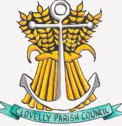 Parish Clerk: Mrs Sue SquireHaxlea, 2 Threeways, Bratton Fleming, Barnstaple, EX31 4TG01598 710526   clovellypc@gmail.comThe members of Clovelly Parish Council are summoned to the following meeting of Clovelly Parish Councilto be held on Tuesday, 13 July 2021 in Clovelly Memorial Hall at 7.30pmAll attendees must wear a mask and be free from any symptoms of COVID-19AGENDA1.	Welcome to all visitors and representatives 2.	Councillor Davey will sign the Declaration of Acceptance of Office3.	Open Forum for members of the public to speak.  This is the only time unless specifically requested by the Chairman4.	Apologies5.	Declarations of Interest	Dispensation for Councillor Perham in connection with Clovelly Estate6.	Approval of the Minutes of the Parish Council Meeting held on 8 June 20217.	Matters Arising from the Minutes:7.1	Clovelly A39 roundabout.  Councillor Garnett to report on any further information available including half barrels.   The Clerk will advise on funding still available.7.2	Algapelago Marine Limited.  Reply to be advised on Parish Council’s comments. 7.3	The Queen’s Green Canopy marking the Platinum Jubilee.  To further discuss.8.	Reports: County and District Councillors9.	Planning & Planning Correspondence. No Planning Applications to consider.	Details of TDC Decision Notices will be given.10.	Correspondence.	Various emails have been forwarded to Councillors from various agencies.11.	Finance.  Balances to be tabled and payments approved.Mrs S Squire  Salary and expenses to include reimbursement for registering the Parish Council with the Information Commissioners Office (£40.00).  HMRC              PAYEBank Account.  Mandate submitted for change of signatory13.	Highways.14.	Compliance. Councillors will be circulated with documents to consider adopting.15.	Urgent items raised at the discretion of the Chairman.16.	Date & time of next meeting:  Tuesday, 14/9/21 in Clovelly Memorial Hall at 7.30pm.